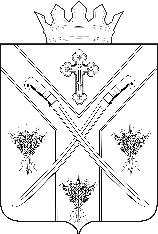 ПОСТАНОВЛЕНИЕАДМИНИСТРАЦИИ СЕРАФИМОВИЧСКОГО МУНИЦИПАЛЬНОГО РАЙОНА ВОЛГОГРАДСКОЙ  ОБЛАСТИ ________________________________________________________________от 11.10.2019г.  № 550О внесении изменений в постановление администрации Серафимовичского муниципального района от 07.08.2019 г. № 398 «Об утверждении административного регламента предоставления муниципальной услуги «Выдача разрешения на использование земель или земельного участка, находящихся в муниципальной собственности Серафимовичского муниципального района, и земель или земельного участка, государственная собственность на которые не разграничена, расположенных на территории Серафимовичского муниципального района»          В соответствии с Федеральными законами от 06.10.2003 № 131-ФЗ «Об общих принципах организации местного самоуправления в Российской Федерации», от 27.07.2010 № 210-ФЗ «Об организации предоставления государственных и муниципальных услуг», постановлением Правительства Российской Федерации от 26.04.2019 № 516 «Об урегулировании вопроса рубки деревьев, кустарников, произрастающих на земельных участках из состава земель промышленности, энергетики, транспорта, связи, радиовещания, телевидения, информатики, земель для обеспечения космической деятельности, земель обороны, безопасности и земель иного специального назначения, и о внесении изменений в Правила выдачи разрешения на использование земель или земельного участка, находящихся в государственной или муниципальной собственности» и Уставом Серафимовичского муниципального района Волгоградской области  постановляю:1. Внести в административный регламент предоставления муниципальной услуги «Выдача разрешения на использование земель или земельного участка, находящихся в муниципальной собственности Серафимовичского муниципального района, и земель или земельного участка, государственная собственность на которые не разграничена, расположенных на территории Серафимовичского муниципального района», утвержденный постановлением администрации Серафимовичского муниципального района от 07.08.2019 г. № 398 следующие изменения:1) подпункт 1 пункта 2.6.1 дополнить подпунктом «з» следующего содержания:          «з) информация о необходимости осуществления рубок деревьев, кустарников, расположенных в границах земельного участка, части земельного участка или земель из состава земель промышленности, энергетики, транспорта, связи, радиовещания, телевидения, информатики, земель для обеспечения космической деятельности, земель обороны, безопасности и земель иного специального назначения, в отношении которых подано заявление, - в случае такой необходимости.»;2) пункт 3.3.4 дополнить подпунктом 3 следующего содержания:          «3) согласование осуществления рубок деревьев, кустарников, расположенных в границах земельного участка, части земельного участка или земель из состава земель промышленности, энергетики, транспорта, связи, радиовещания, телевидения, информатики, земель для обеспечения космической деятельности, земель обороны, безопасности и земель иного специального назначения, в отношении которых выдается разрешение, за исключением случаев, если запрет на рубку и (или) ограничение рубки установлены в соответствии с федеральными законами и законами Волгоградской области (при условии представления заявителем информации, указанной в подпункте "з" пункта 2.6.1 настоящего административного регламента).».2. Настоящее постановление вступает в силу после его официального опубликования.Глава Серафимовичского муниципального района 					   С.В.Пономарев